OŽUJAK 2015.INFORMACIJSKI PROGRAM KNJIŽNICE /22.03. DAN VODAOBRAZOVNI SADRŽAJ OBRAZOVNE ZADAĆE   METODE     KORELACIJA       SREDSTVA1.RAZREDPale sam na svijetu      Pale kao lik u crtanom filmu informiranje   lektira-film         slikovnica                                                                                                                                 crtani film /DVD2.RAZREDMedo Winnie zvani Pooh poticanje čitanja                    čitanje    hrvatski j.-knjižnica  izborna lekt.                                                                                                                                 strip3.RAZREDŠestinski  kišobran          poticanje izražavanja              čitanje    hrvatski j.-knjižnica  Priče Nade I.Sedam plamenčića, Mali vlak izražajna sredstva crt. filma inf.    filmska kultura-knjižnica                                                                                                                                crtani film /DVD4.C RAZREDDuh u močvari     upoznati floru i faunu Kopačkog rita razgovor, skupni rad           roman A.GardašaSat lektire u suradnji s knjižnicom5.RAZREDBajka o ribaru i ribici   shvatiti poantu bajke                čitanje      lektira-film         Puškinova bajka                                                                                                                           crtani film /DVD6.RAZREDZagrebačka priča   portret, misaona i moralna karakt. lika inf. hrvatski j.-knjižnica roman Blanke D.M.7.RAZREDSmogovci           dijaloška i društvena karakt. lika          inf. hrvatski j.-knjižnica       roman H.Hitrec                                                                               (TV-serija s HTV-a; 1.epizoda-internet; youtube)8.RAZREDKći Lotršćaka    povijesni kontekst Zagorkinog romana inf. hrvatski j.-knjižnica  roman M.J.Zagorke                                                                                                                         darhiv.ffzg.hr/4500/…                                                                                 www.hrvatskiplus.org/article.php?id=1769...i...                                                                                         21.3. Svjetski dan lirike poticanje čitanja lirike              inf. hrvatski j.-knjižnica   lirika A.B.Šimića,                                                                                                           D.Tadijanovića, A.G.Matoša…22.3.Dan voda   zaštita vode u prirodi       informiranje        priroda-knjižnica   Ek. glasnik br.2 /2010.                                                                                                                       hr.vikipedia.org/viki/                                                                                                                        www.profil.hr/skolski...7.a gmazovi      svojstva gmazova        informiranje        biologija-knjižnica Život na Zemlji, Banqueri                                                                                                           Pretpovijesni svijet, Chandler                                                                                                                Časopis Moj planet, 11/12                                                                                                              Hr.vikipedia.org/viki/Gmazovi   Putopis i pismo razvijanje pismenog izražavanja pismeni rad književnost-knjižnica  Hrvatski putopisi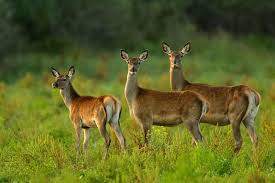 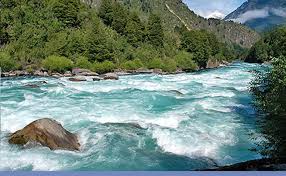 